Microwave Filter ReportFederico Faggin Email: name1@uncc.edu Abstract— See the website for all of the detailed requirements. Project reports may not exceed 2-page limit. The project web-page information overrides any information contained in this template. This report summarizes the topic of your report ...,.  The source of every item copied into the report must be cited. All figures must be clear and legible as would be submitted for IEEE publication. The examples in this template are not necessarily up to such clear and legible standards.  You must include references in the bibliography for any formulas used. IntroductionThe first paragraph introduction should begin with an overall description of the “big picture” of the project topic, similar to the content in the abstract above, but stated somewhat differently and less details. bla blah blah blah blah blah blah blah blah blah blah blah blah blah blah blah blah blah blah blah blah blah blah blah blah blah blah blah The second paragraph of the introduction should explain the organization of the rest of the paper.  In the next section we describe the theory, ...blah blah.  In Section III, we discuss various implementations of the whatever.  The following section describes simulations/measured/whatever ... blah blah blah blah blah blah  blah blah blah blah blah blah blah blah blah blah blah blah blah blah blah blahThree-dB Ripple Filter First, say what the lowpass filter type is he In this project, we were provided with an ADS design for an equal-ripple lowpass filter. Assuming a 50-ohm source and load, the specifications for the filter design are summarized in Table I.3-dB Ripple Filter SpecificationsThe coefficients for the filter summarized in Table II [1]. Element Values The filter was simulated in ADS, with the schematic shown in Fig. 1, with results shown in Fig. 2.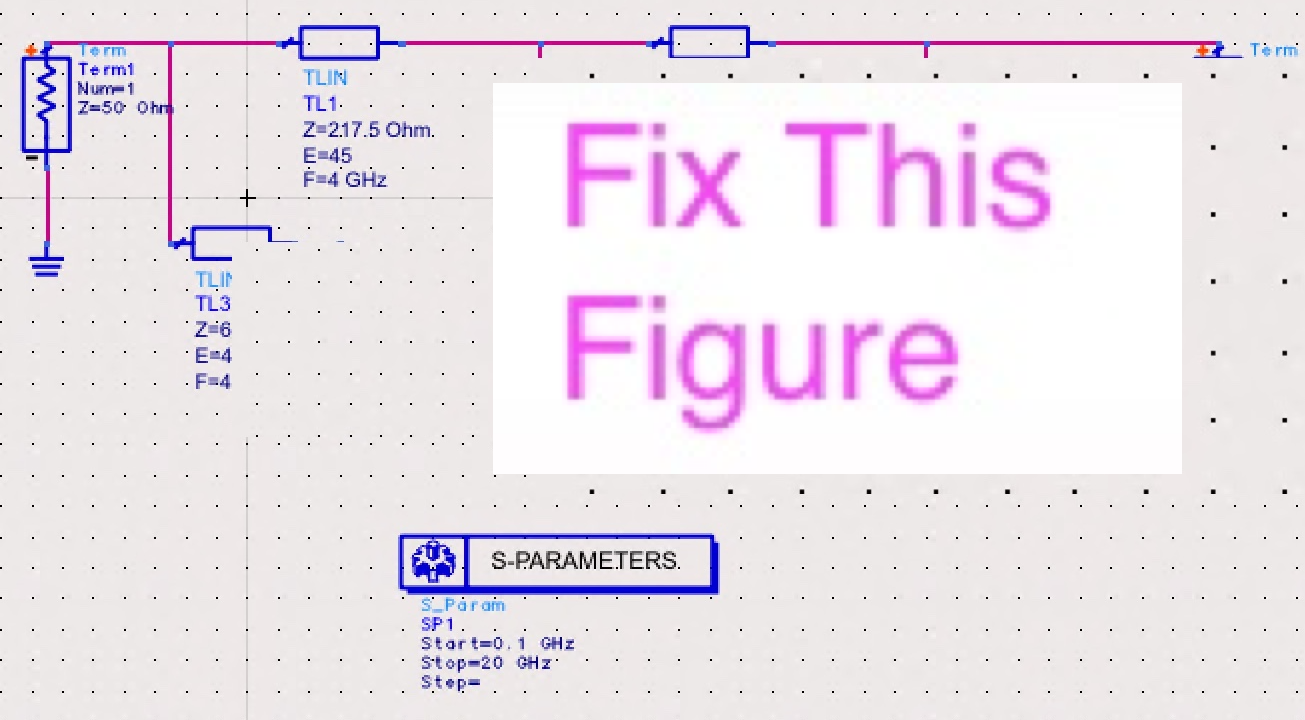 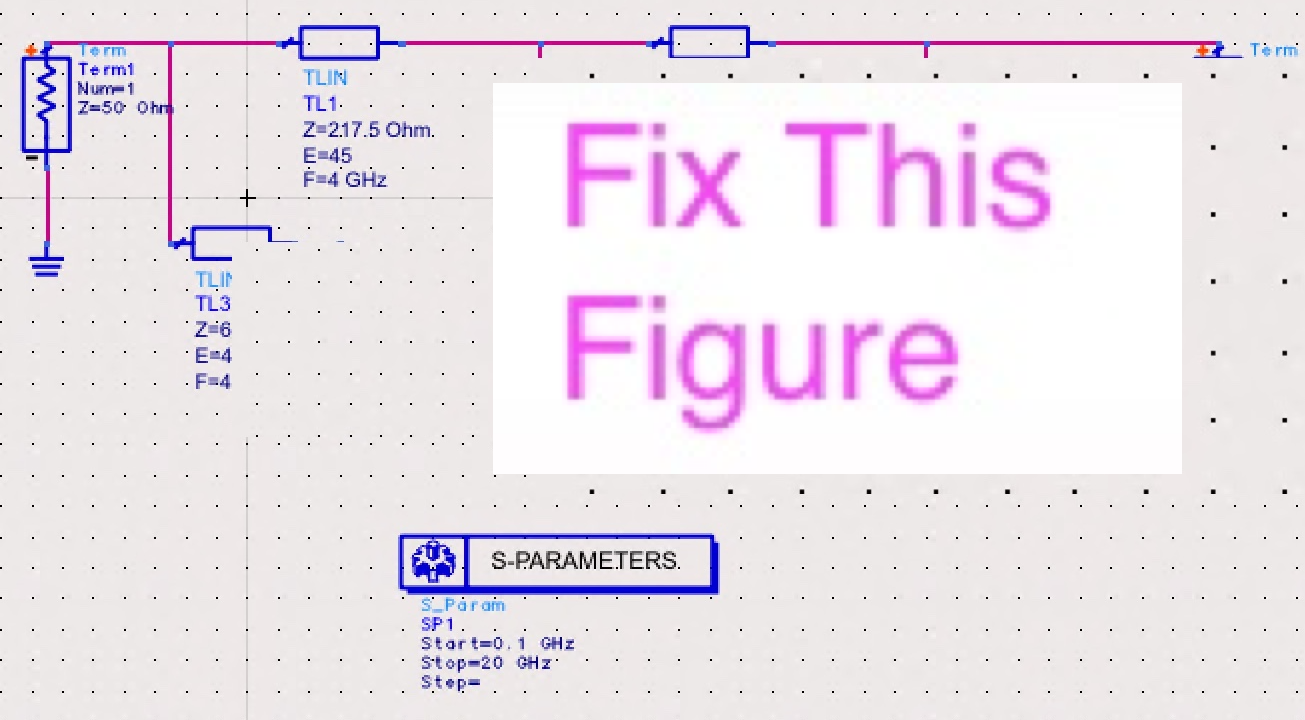 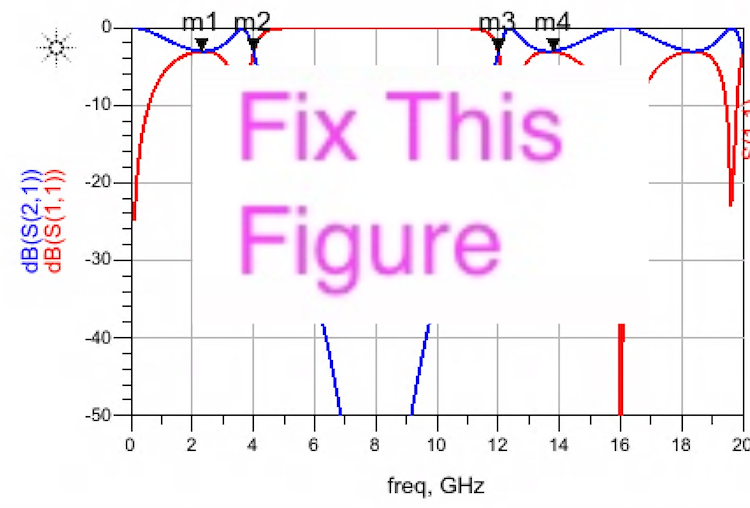 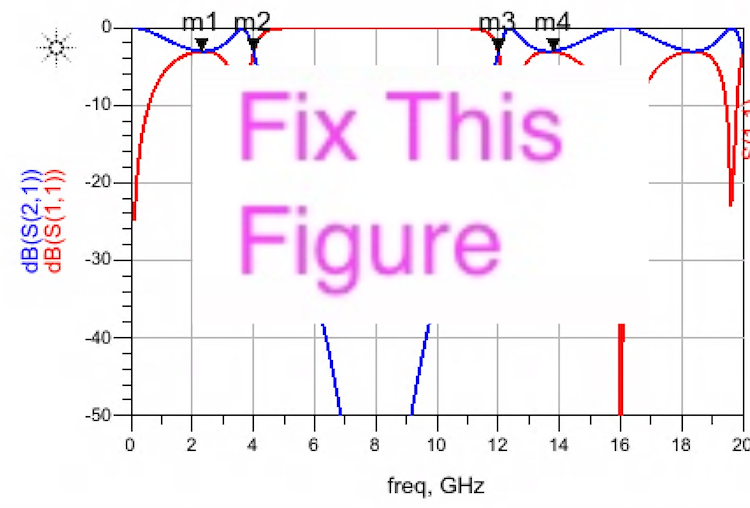 The cutoff frequency and passband ripple can be seen in the simulation results of Fig. 2, and are given in Table III.3-dB Ripple Simulation Results0.5-dB Ripple Filter Next, a 0.5dB lowpass filter was designed.  First, say what the lowpass filter type is here (butterworth, flat, etc). blah blah blah blah blah blah blah blah blah blah blah blah blah Assuming a 50-ohm source and load, the specifications for the filter design are summarized in Table I.0.5-dB Ripple Filter SpecificationsThe coefficients for the filter are summarized in Table II [1]  Element Values The filter was simulated in ADS, with the schematic shown in Fig. 1, with results shown in Fig. 2.The cutoff frequency and passband ripple can be seen in the simulation results of Fig. 2, and are given in Table VI.3-dB Ripple Simulation ResultsConclusionSummarize any problems you may have encountered, or summarize what you learned from the items discussed in this paper. Dont forget to include your references, one must bea journal or conference paper.  Do not use websites as references, all figures must be sourced from conference or journal papers.References At least 1 reference must be PozarT.P. Weldon, J.M.C. Covington III, K.L. Smith, and R.S. Adams ``Performance of Digital  Discrete-Time Implementations of Non-Foster Circuit Elements,''  2015 IEEE Int. Sym. on Circuits and Systems, Lisbon, Portugal, May 24-27, 2015. T.P. Weldon, J.M.C. Covington III, K.L. Smith, and R.S. Adams, ``Stability Conditions for a Digital Discrete-Time Non-Foster Circuit Element,'' 2015 IEEE Int. Symposium on Antennas and Propagation, Vancouver,  BC, Canada, July 19-25, 2015.ParameterValueLowpass filter order3Ripple3 dBCutoff frequency4 GHzParameterValueg01.00g13.35g20.71g33.35g41.00ParameterValueObserved passband rippleyy dB??Observed cutoff frequencyzz?? GHzParameterValueLowpass filter orderxx??Rippleyy dB??Cutoff frequencyzz GHz??ParameterValueg0??g1??g2??g3??g4??ParameterValueObserved passband rippleyy dB??Observed cutoff frequencyzz?? GHz